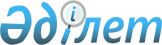 Райымбек аудандық мәслихатының 2021 жылғы 8 қаңтардағы № 81-380 "Райымбек ауданының ауылдық округтерінің 2021-2023 жылдарға арналған бюджеттері туралы" шешіміне өзгерістер енгізу туралыАлматы облысы Райымбек аудандық мәслихатының 2021 жылғы 22 қарашадағы № 17-70 шешімі
      Райымбек аудандық мәслихаты ШЕШТІ: 
      1. Райымбек аудандық мәслихатының "Райымбек ауданының ауылдық округтерінің 2021-2023 жылдарға арналған бюджеттері туралы" 2021 жылғы 8 қаңтардағы № 81-380 (Нормативтік құқықтық актілерді мемлекеттік тіркеу тізілімінде № 5866 болып тіркелген) шешіміне келесі өзгерістер енгізілсін:
      көрсетілген шешімнің 1, 2, 3, 4, 5, 6, 7, 8, 9, 10, 11-тармақтары жаңа редакцияда баяндалсын:
      "1. 2021-2023 жылдарға арналған Жамбыл ауылдық округінің бюджеті тиісінше осы шешімнің 1, 2, 3-қосымшаларына сәйкес, оның ішінде 2021 жылға келесі көлемдерде бекітілсін:
      1) кірістер 32 978 мың теңге, оның ішінде: 
      салықтық түсімдер 5 591 мың теңге;
      салықтық емес түсімдер 0 теңге;
      негізгі капиталды сатудан түскен түсімдер 0 теңге;
      трансферттер түсімдері 27 387 мың теңге;
      2) шығындар 37 302 мың теңге;
      3) таза бюджеттік кредиттеу 0 теңге, оның ішінде:
      бюджеттік кредиттер 0 теңге;
      бюджеттік кредиттерді өтеу 0 теңге;
      4) қаржы активтерімен операциялар бойынша сальдо 0 теңге, оның ішінде:
      қаржылық активтерді сатып алу 0 теңге;
      мемлекеттің қаржы активтерін сатудан түсетін түсімдер 0 теңге;
      5) бюджет тапшылығы (профициті) (-) 4 324 мың теңге;
      6) бюджет тапшылығын қаржыландыру (профицитін пайдалану) 4 324 мың теңге, оның ішінде:
      қарыздар түсімдері 0 теңге;
      қарыздарды өтеу 0 теңге;
      бюджет қаражатының пайдаланылатын қалдықтары 4 324 мың теңге.";
      "2. 2021-2023 жылдарға арналған Қайнар ауылдық округінің бюджеті тиісінше осы шешімнің 4, 5, 6-қосымшаларына сәйкес, оның ішінде 2021 жылға келесі көлемдерде бекітілсін:
      1) кірістер 44 030 мың теңге, оның ішінде:
      салықтық түсімдер 7 862 мың теңге;
      салықтық емес түсімдер 0 теңге;
      негізгі капиталды сатудан түскен түсімдер 0 теңге;
      трансферттер түсімдері 36 168 мың теңге;
      2) шығындар 47 392 мың теңге;
      3) таза бюджеттік кредиттеу 0 теңге, оның ішінде:
      бюджеттік кредиттер 0 теңге;
      бюджеттік кредиттерді өтеу 0 теңге;
      4) қаржы активтерімен операциялар бойынша сальдо 0 теңге, оның ішінде:
      қаржылық активтерді сатып алу 0 теңге;
      мемлекеттің қаржы активтерін сатудан түсетін түсімдер 0 теңге;
      5) бюджет тапшылығы (профициті)(-) 3 362 мың теңге;
      6) бюджет тапшылығын қаржыландыру (профицитін пайдалану) 3 362 мың теңге, оның ішінде:
      қарыздар түсімдері 0 теңге;
      қарыздарды өтеу 0 теңге;
      бюджет қаражатының пайдаланылатын қалдықтары 3 362 мың теңге.";
      "3. 2021-2023 жылдарға арналған Қақпақ ауылдық округінің бюджеті тиісінше осы шешімнің 7, 8, 9-қосымшаларына сәйкес, оның ішінде 2021 жылға келесі көлемдерде бекітілсін:
      1) кірістер 39 119 мың теңге, оның ішінде:
      салықтық түсімдер 8 999 мың теңге;
      салықтық емес түсімдер 0 теңге;
      негізгі капиталды сатудан түскен түсімдер 0 теңге;
      трансферттер түсімдері 30 120 мың теңге;
      2) шығындар 41 818 мың теңге;
      3) таза бюджеттік кредиттеу 0 теңге, оның ішінде:
      бюджеттік кредиттер 0 теңге;
      бюджеттік кредиттерді өтеу 0 теңге;
      4) қаржы активтерімен операциялар бойынша сальдо 0 теңге, оның ішінде:
      қаржылық активтерді сатып алу 0 теңге;
      мемлекеттің қаржы активтерін сатудан түсетін түсімдер 0 теңге;
      5) бюджет тапшылығы (профициті) (-) 2 699 мың теңге;
      6) бюджет тапшылығын қаржыландыру (профицитін пайдалану) 2 699 мың теңге, оның ішінде:
      қарыздар түсімдері 0 теңге;
      қарыздарды өтеу 0 теңге;
      бюджет қаражатының пайдаланылатын қалдықтары 2 699 мың теңге.";
      "4. 2021-2023 жылдарға арналған Қарасаз ауылдық округінің бюджеті тиісінше осы шешімнің 10, 11, 12-қосымшаларына сәйкес, оның ішінде 2021 жылға келесі көлемдерде бекітілсін:
      1) кірістер 100 032 мың теңге, оның ішінде:
      салықтық түсімдер 5 130 мың теңге;
      салықтық емес түсімдер 0 теңге;
      негізгі капиталды сатудан түскен түсімдер 0 теңге;
      трансферттер түсімдері 94 902 мың теңге;
      2) шығындар 102 311 мың теңге;
      3) таза бюджеттік кредиттеу 0 теңге, оның ішінде:
      бюджеттік кредиттер 0 теңге;
      бюджеттік кредиттерді өтеу 0 теңге;
      4) қаржы активтерімен операциялар бойынша сальдо 0 теңге, оның ішінде:
      қаржылық активтерді сатып алу 0 теңге;
      мемлекеттің қаржы активтерін сатудан түсетін түсімдер 0 теңге;
      5) бюджет тапшылығы (профициті) (-) 2 279 мың теңге;
      6) бюджет тапшылығын қаржыландыру (профицитін пайдалану) 2 279 мың теңге, оның ішінде:
      қарыздар түсімдері 0 теңге;
      қарыздарды өтеу 0 теңге;
      бюджет қаражатының пайдаланылатын қалдықтары 2 279 мың теңге.";
      "5. 2021-2023 жылдарға арналған Нарынқол ауылдық округінің бюджеті тиісінше осы шешімнің 13, 14, 15-қосымшаларына сәйкес, оның ішінде 2021 жылға келесі көлемдерде бекітілсін:
      1) кірістер 312 712 мың теңге, оның ішінде:
      салықтық түсімдер 19 491 мың теңге;
      салықтық емес түсімдер 0 теңге;
      негізгі капиталды сатудан түскен түсімдер 0 теңге;
      трансферттер түсімдері 293 221 мың теңге;
      2) шығындар 313 119 мың теңге;
      3) таза бюджеттік кредиттеу 0 теңге, оның ішінде:
      бюджеттік кредиттер 0 теңге;
      бюджеттік кредиттерді өтеу 0 теңге;
      4) қаржы активтерімен операциялар бойынша сальдо 0 теңге, оның ішінде:
      қаржылық активтерді сатып алу 0 теңге;
      мемлекеттің қаржы активтерін сатудан түсетін түсімдер 0 теңге;
      5) бюджет тапшылығы (профициті) (-) 407 мың теңге;
      6) бюджет тапшылығын қаржыландыру (профицитін пайдалану) 407 мың теңге, оның ішінде:
      қарыздар түсімдері 0 теңге;
      қарыздарды өтеу 0 теңге;
      бюджет қаражатының пайдаланылатын қалдықтары 407 мың теңге.";
      "6. 2021-2023 жылдарға арналған Сарыжаз ауылдық округінің бюджеті тиісінше осы шешімнің 16, 17, 18-қосымшаларына сәйкес, оның ішінде 2021 жылға келесі көлемдерде бекітілсін:
      1) кірістер 41 335 мың теңге, оның ішінде:
      салықтық түсімдер 11 734 мың теңге;
      салықтық емес түсімдер 0 теңге;
      негізгі капиталды сатудан түскен түсімдер 0 теңге;
      трансферттер түсімдері 29 601 мың теңге;
      2) шығындар 47 344 мың теңге;
      3) таза бюджеттік кредиттеу 0 теңге, оның ішінде:
      бюджеттік кредиттер 0 теңге;
      бюджеттік кредиттерді өтеу 0 теңге;
      4) қаржы активтерімен операциялар бойынша сальдо 0 теңге, оның ішінде:
      қаржылық активтерді сатып алу 0 теңге;
      мемлекеттің қаржы активтерін сатудан түсетін түсімдер 0 теңге;
      5) бюджет тапшылығы (профициті) (-) 6 009 мың теңге;
      6) бюджет тапшылығын қаржыландыру (профицитін пайдалану) 6 009 мың теңге, оның ішінде:
      қарыздар түсімдері 0 теңге;
      қарыздарды өтеу 0 теңге;
      бюджет қаражатының пайдаланылатын қалдықтары 6 009 мың теңге.";
      "7. 2021-2023 жылдарға арналған Сүмбе ауылдық округінің бюджеті тиісінше осы шешімнің 19, 20, 21-қосымшаларына сәйкес, оның ішінде 2021жылға келесі көлемдерде бекітілсін:
      1) кірістер 39 634 мың теңге, оның ішінде:
      салықтық түсімдер 10 100 мың теңге;
      салықтық емес түсімдер 0 теңге;
      негізгі капиталды сатудан түскен түсімдер 0 теңге;
      трансферттер түсімдері 29 534 мың теңге;
      2) шығындар 43 962 мың теңге;
      3) таза бюджеттік кредиттеу 0 теңге, оның ішінде:
      бюджеттік кредиттер 0 теңге;
      бюджеттік кредиттерді өтеу 0 теңге;
      4) қаржы активтерімен операциялар бойынша сальдо 0 теңге, оның ішінде:
      қаржылық активтерді сатып алу 0 теңге;
      мемлекеттің қаржы активтерін сатудан түсетін түсімдер 0 теңге;
      5) бюджет тапшылығы (профициті) (-) 4 328 мың теңге;
      6) бюджет тапшылығын қаржыландыру (профицитін пайдалану) 4 328 мың теңге, оның ішінде:
      қарыздар түсімдері 0 теңге;
      қарыздарды өтеу 0 теңге;
      бюджет қаражатының пайдаланылатын қалдықтары 4 328 мың теңге.";
      "8. 2021-2023 жылдарға арналған Текес ауылдық округінің бюджеті тиісінше осы шешімнің 22, 23, 24-қосымшаларына сәйкес, оның ішінде 2021жылға келесі көлемдерде бекітілсін:
      1) кірістер 35 111 мың теңге, оның ішінде:
      салықтық түсімдер 10 670 мың теңге;
      салықтық емес түсімдер 0 теңге;
      негізгі капиталды сатудан түскен түсімдер 0 теңге;
      трансферттер түсімдері 24 441 мың теңге;
      2) шығындар 40 862 мың теңге;
      3) таза бюджеттік кредиттеу 0 теңге, оның ішінде:
      бюджеттік кредиттер 0 теңге;
      бюджеттік кредиттерді өтеу 0 теңге;
      4) қаржы активтерімен операциялар бойынша сальдо 0 теңге, оның ішінде:
      қаржылық активтерді сатып алу 0 теңге;
      мемлекеттің қаржы активтерін сатудан түсетін түсімдер 0 теңге;
      5) бюджет тапшылығы (профициті) (-) 5 751 мың теңге;
      6) бюджет тапшылығын қаржыландыру (профицитін пайдалану) 5 751 мың теңге, оның ішінде:
      қарыздар түсімдері 0 теңге;
      қарыздарды өтеу 0 теңге;
      бюджет қаражатының пайдаланылатын қалдықтары 5 751 мың теңге.";
      "9. 2021-2023 жылдарға арналған Тегістік ауылдық округінің бюджеті тиісінше осы шешімнің 25, 26, 27-қосымшаларына сәйкес, оның ішінде 2021 жылға келесі көлемдерде бекітілсін:
      1) кірістер 147 689 мың теңге, оның ішінде:
      салықтық түсімдер 2 858 мың теңге;
      салықтық емес түсімдер 0 теңге;
      негізгі капиталды сатудан түскен түсімдер 0 теңге;
      трансферттер түсімдері 144 831 мың теңге;
      2) шығындар 148 984 мың теңге;
      3) таза бюджеттік кредиттеу 0 теңге, оның ішінде:
      бюджеттік кредиттер 0 теңге;
      бюджеттік кредиттерді өтеу 0 теңге;
      4) қаржы активтерімен операциялар бойынша сальдо 0 теңге, оның ішінде:
      қаржылық активтерді сатып алу 0 теңге;
      мемлекеттің қаржы активтерін сатудан түсетін түсімдер 0 теңге;
      5) бюджет тапшылығы (профициті) (-) 1 295 мың теңге;
      6) бюджет тапшылығын қаржыландыру (профицитін пайдалану) 1 295 мың теңге, оның ішінде:
      қарыздар түсімдері 0 теңге;
      қарыздарды өтеу 0 теңге;
      бюджет қаражатының пайдаланылатын қалдықтары 1 295 мың теңге.";
      "10. 2021-2023 жылдарға арналған Ұзақ батыр ауылдық округінің бюджеті тиісінше осы шешімнің 28, 29, 30-қосымшаларына сәйкес, оның ішінде 2021 жылға келесі көлемдерде бекітілсін:
      1) кірістер 31 204 мың теңге, оның ішінде:
      салықтық түсімдер 6 504 мың теңге;
      салықтық емес түсімдер 0 теңге;
      негізгі капиталды сатудан түскен түсімдер 0 теңге;
      трансферттер түсімдері 24 700 мың теңге;
      2) шығындар 33 617 мың теңге;
      3) таза бюджеттік кредиттеу 0 теңге, оның ішінде:
      бюджеттік кредиттер 0 теңге;
      бюджеттік кредиттерді өтеу 0 теңге;
      4) қаржы активтерімен операциялар бойынша сальдо 0 теңге, оның ішінде:
      қаржылық активтерді сатып алу 0 теңге;
      мемлекеттің қаржы активтерін сатудан түсетін түсімдер 0 теңге;
      5) бюджет тапшылығы (профициті) (-) 2 413 мың теңге;
      6) бюджет тапшылығын қаржыландыру (профицитін пайдалану) 2 413 мың теңге, оның ішінде:
      қарыздар түсімдері 0 теңге;
      қарыздарды өтеу 0 теңге;
      бюджет қаражатының пайдаланылатын қалдықтары 2 413 мың теңге.";
      "11. 2021-2023 жылдарға арналған Шәлкөде ауылдық округінің бюджеті тиісінше осы шешімнің 31, 32, 33-қосымшаларына сәйкес, оның ішінде 2021жылға келесі көлемдерде бекітілсін:
      1) кірістер 42 254 мың теңге, оның ішінде: 
      салықтық түсімдер 9 447 мың теңге;
      салықтық емес түсімдер 0 теңге;
      негізгі капиталды сатудан түскен түсімдер 0 теңге;
      трансферттер түсімдері 32 807 мың теңге;
      2) шығындар 45 892 мың теңге;
      3) таза бюджеттік кредиттеу 0 теңге, оның ішінде:
      бюджеттік кредиттер 0 теңге;
      бюджеттік кредиттерді өтеу 0 теңге;
      4) қаржы активтерімен операциялар бойынша сальдо 0 теңге, оның ішінде:
      қаржылық активтерді сатып алу 0 теңге;
      мемлекеттің қаржы активтерін сатудан түсетін түсімдер 0 теңге;
      5) бюджет тапшылығы (профициті) (-) 3 638 мың теңге;
      6) бюджет тапшылығын қаржыландыру (профицитін пайдалану) 3 638 мың теңге, оның ішінде:
      қарыздар түсімдері 0 теңге;
      қарыздарды өтеу 0 теңге;
      бюджет қаражатының пайдаланылатын қалдықтары 3 638 мың теңге.".
      2. Көрсетілген шешімнің 1, 4, 7, 10, 13, 16, 19, 22, 25, 28, 31-қосымшалары осы шешімнің 1, 2, 3, 4, 5, 6, 7, 8, 9, 10, 11-қосымшаларына сәйкес жаңа редакцияда баяндалсын.
      3. Осы шешім 2021 жылғы 1 қаңтардан бастап қолданысқа енгізіледі. 2021 жылға арналған Жамбыл ауылдық округінің бюджеті 2021 жылға арналған Қайнар ауылдық округінің бюджеті 2021 жылға арналған Қақпақ ауылдық округінің бюджеті 2021 жылға арналған Қарасаз ауылдық округінің бюджеті 2021 жылға арналған Нарынқол ауылдық округінің бюджеті 2021 жылға арналған Сарыжаз ауылдық округінің бюджеті 2021 жылға арналған Сүмбе ауылдық округінің бюджеті 2021 жылға арналған Текес ауылдық округінің бюджеті 2021 жылға арналған Тегістік ауылдық округінің бюджеті 2021 жылға арналған Ұзақ батыр ауылдық округінің бюджеті 2021 жылға арналған Шәлкөде ауылдық округінің бюджеті
					© 2012. Қазақстан Республикасы Әділет министрлігінің «Қазақстан Республикасының Заңнама және құқықтық ақпарат институты» ШЖҚ РМК
				
      Райымбек аудандық мәслихатының хатшысы

Е. Кудабаев
Райымбек аудандық мәслихатының 2021 жылғы 22 қараша № 17-70 шешіміне 1-қосымшаРайымбек аудандық мәслихатының 2021 жылғы "8" қаңтардағы "Райымбек ауданының ауылдық округтерінің 2021-2023 жылдарға арналған бюджеті туралы" № 81-380 шешіміне 1-қосымша
Санаты 
Санаты 
Санаты 
Санаты 
Сомасы,
мың теңге
Сыныбы
Сыныбы
Сыныбы
Сомасы,
мың теңге
Кіші сыныбы
Кіші сыныбы
Кіші сыныбы
Сомасы,
мың теңге
 Атауы
Сомасы,
мың теңге
 I. Кірістер
32 978
1
Салықтық түсімдер
5591
01
Табыс салығы
200
2
Жеке табыс салығы
200
04
Меншiкке салынатын салықтар
5 391
1
Мүлiкке салынатын салықтар
192
3
Жер салығы
503
4
Көлiк құралдарына салынатын салық
4 696 
4
Трансферттердің түсімдері
27 387
02
Мемлекеттік басқарудың жоғары тұрған органдарынан түсетін трансферттер
27 387
3
Аудандардың (облыстық маңызы бар қаланың) бюджетінен трансферттер
27 387
Функционалдық топ
Функционалдық топ
Функционалдық топ
Функционалдық топ
Функционалдық топ
Сомасы
(мың теңге)
Кіші функция
Кіші функция
Кіші функция
Кіші функция
Сомасы
(мың теңге)
Бюджеттік бағдарламалардың әкімшісі
Бюджеттік бағдарламалардың әкімшісі
Бюджеттік бағдарламалардың әкімшісі
Сомасы
(мың теңге)
Бағдарлама
Бағдарлама
Сомасы
(мың теңге)
 Атауы
Сомасы
(мың теңге)
ІІ. Шығындар
37 302
01
Жалпы сипаттағы мемлекеттiк қызметтер
26 034
1
Мемлекеттiк басқарудың жалпы функцияларын орындайтын өкiлдi, атқарушы және басқа органдар
26 034
124
Аудандық маңызы бар қала, ауыл, кент, ауылдық округ әкімінің аппараты
26 034
001
Аудандық маңызы бар қала, ауыл, кент, ауылдық округ әкімінің қызметін қамтамасыз ету жөніндегі қызметтер
25 794
022
Мемлекеттік органның күрделі шығыстары
240
07
Тұрғын үй-коммуналдық шаруашылық
4 748
3
Елді-мекендерді көркейту
4 748
124
Аудандық маңызы бар қала, ауыл, кент, ауылдық округ әкімінің аппараты
4 748
008
Елді мекендердегі көшелерді жарықтандыру
1 274
009
Елді мекендердің санитариясын қамтамасыз ету
150
011
Елді мекендерді абаттандыру мен көгалдандыру
3 324
12
Көлiк және коммуникация
1 000
1
Автомобиль көлiгi
1 000
124
Аудандық маңызы бар қала, ауыл, кент, ауылдық округ әкімінің аппараты
1 000
013
Аудандық маңызы бар қалаларда, ауылдарда, кенттерде, ауылдық округтерде автомобиль жолдарының жұмыс істеуін қамтамасыз ету
1 000
15
Трансферттер
341
1
Трансферттер
341
124
Аудандық маңызы бар қала, ауыл, кент, ауылдық округ әкімінің аппараты
341
051
Заңнаманы өзгертуге байланысты жоғары тұрған бюджеттің шығындарын өтеуге төменгі тұрған бюджеттен ағымдағы нысаналы трансферттер
341
ІІІ. Таза бюджеттік кредиттеу
0
 Бюджеттік кредиттер
0
Санаты
Санаты
Санаты
Санаты
Сомасы
(мың теңге)
Сыныбы 
Сыныбы 
Сыныбы 
Сомасы
(мың теңге)
Кіші сыныбы
Кіші сыныбы
Сомасы
(мың теңге)
Атауы
Сомасы
(мың теңге)
Бюджеттік кредиттерді өтеу
0
5
Бюджеттік кредиттерді өтеу
0
01
Бюджеттік кредиттерді өтеу
0
1
Мемлекеттік бюджеттен берілген бюджеттік кредиттерді өтеу
0
Функционалдық топ
Функционалдық топ
Функционалдық топ
Функционалдық топ
Функционалдық топ
Сомасы
(мың теңге)
Кіші функция
Кіші функция
Кіші функция
Кіші функция
Сомасы
(мың теңге)
Бюджеттік бағдарламалардың әкімшісі
Бюджеттік бағдарламалардың әкімшісі
Бюджеттік бағдарламалардың әкімшісі
Сомасы
(мың теңге)
Бағдарлама
Бағдарлама
Сомасы
(мың теңге)
 Атауы
Сомасы
(мың теңге)
Қаржы активтерімен операциялар бойынша сальдо
0
Санаты
Санаты
Санаты
Санаты
Сомасы
(мың теңге)
Сыныбы
Сыныбы
Сыныбы
Сомасы
(мың теңге)
Кіші сыныбы
Кіші сыныбы
Сомасы
(мың теңге)
Атауы
Сомасы
(мың теңге)
Мемлекеттің қаржы активтерін сатудан түсетін түсімдер
0
Санаты
Санаты
Санаты
Санаты
Сомасы
(мың теңге)
Сыныбы
Сыныбы
Сыныбы
Сомасы
(мың теңге)
Кіші сыныбы
Кіші сыныбы
Сомасы
(мың теңге)
Атауы
Сомасы
(мың теңге)
V. Бюджет тапшылығы (профициті)
-4 324
VI. Бюджет тапшылығын қаржыландыру (профицитін пайдалану)
4 324
7
Қарыздар түсімдері
0
01
Мемлекеттік ішкі қарыздар
0
2
Қарыз алу келісім-шарттары
0
8
Бюджет қаражатының пайдаланылатын қалдықтары
4 324
01
Бюджет қаражаты қалдықтары
4 324
1
Бюджет қаражатының бос қалдықтары
4 324
Функционалдық топ
Функционалдық топ
Функционалдық топ
Функционалдық топ
Функционалдық топ
Сомасы 
(мың теңге)
Кіші функция
Кіші функция
Кіші функция
Кіші функция
Сомасы 
(мың теңге)
Бюджеттік бағдарламалардың әкімшісі
Бюджеттік бағдарламалардың әкімшісі
Бюджеттік бағдарламалардың әкімшісі
Сомасы 
(мың теңге)
Бағдарлама
Бағдарлама
Сомасы 
(мың теңге)
 Атауы
Сомасы 
(мың теңге)
16
Қарыздарды өтеу
0
1
Қарыздарды өтеу
0
124
Аудандық маңызы бар қала, ауыл, кент, ауылдық округ әкімінің аппараты
0
056
Аудандық маңызы бар қала, ауыл, кент, ауылдық округ әкімі аппаратының жоғары тұрған бюджет алдындағы борышын өтеу
0Райымбек аудандық мәслихатының 2021 жылғы 22 қараша № 17-70 шешіміне 2-қосымшаРайымбек аудандық мәслихатының 2021 жылғы "8" қаңтардағы "Райымбек ауданының ауылдық округтерінің 2021-2023 жылдарға арналған бюджеті туралы" № 81-380 шешіміне 4-қосымша
Санаты 
Санаты 
Санаты 
Санаты 
Сомасы,
мың теңге
Сыныбы
Сыныбы
Сыныбы
Сомасы,
мың теңге
Кіші сыныбы
Кіші сыныбы
Кіші сыныбы
Сомасы,
мың теңге
 Атауы
Сомасы,
мың теңге
 I. Кірістер
44 030
1
Салықтық түсімдер
7 862
01
Табыс салығы
80
2
Жеке табыс салығы
80
04
Меншiкке салынатын салықтар
7 782
1
Мүлiкке салынатын салықтар
160
3
Жер салығы
301
4
Көлiк құралдарына салынатын салық
7 321 
4
Трансферттердің түсімдері
36 168
02
Мемлекеттік басқарудың жоғары тұрған органдарынан түсетін трансферттер
36 168
3
Аудандардың (облыстық маңызы бар қаланың) бюджетінен трансферттер
36 168
Функционалдық топ
Функционалдық топ
Функционалдық топ
Функционалдық топ
Функционалдық топ
Сомасы,
мың теңге
Кіші функция
Кіші функция
Кіші функция
Кіші функция
Сомасы,
мың теңге
Бюджеттік бағдарламалардың әкімшісі
Бюджеттік бағдарламалардың әкімшісі
Бюджеттік бағдарламалардың әкімшісі
Сомасы,
мың теңге
Бағдарлама
Атауы
Сомасы,
мың теңге
ІІ. Шығындар
47 392
01
Жалпы сипаттағы мемлекеттiк қызметтер
33 835
1
Мемлекеттiк басқарудың жалпы функцияларын орындайтын өкiлдi, атқарушы және басқа органдар
33 835
124
Аудандық маңызы бар қала, ауыл, кент, ауылдық округ әкімінің аппараты
33 835
001
Аудандық маңызы бар қала, ауыл, кент, ауылдық округ әкімінің қызметін қамтамасыз ету жөніндегі қызметтер
33 595
022
Мемлекеттік органның күрделі шығыстары
240
07
Тұрғын үй-коммуналдық шаруашылық
4 016
3
Елді-мекендерді көркейту
4 016
124
Аудандық маңызы бар қала, ауыл, кент, ауылдық округ әкімінің аппараты
4 016
008
Елді мекендердегі көшелерді жарықтандыру
2 051
009
Елді мекендердің санитариясын қамтамасыз ету
200
011
Елді мекендерді абаттандыру мен көгалдандыру
1 765
12
Көлiк және коммуникация
1 000
1
Автомобиль көлiгi
1 000
124
Аудандық маңызы бар қала, ауыл, кент, ауылдық округ әкімінің аппараты
1 000
013
Аудандық маңызы бар қалаларда, ауылдарда, кенттерде, ауылдық округтерде автомобиль жолдарының жұмыс істеуін қамтамасыз ету
1 000
13
Басқалар
8 200
9
Басқалар
8 200
124
Аудандық маңызы бар қала, ауыл, кент, ауылдық округ әкімінің аппараты
8 200
040
Өңірлерді дамытудың 2025 жылға дейінгі бағдарламасы шеңберінде өңірлерді экономикалық дамытуға жәрдемдесу бойынша шараларды іске асыруға ауылдық елді мекендерді жайластыруды шешуге арналған іс-шараларды іске асыру
8 200
15
Трансферттер
341
1
Трансферттер
341
124
Аудандық маңызы бар қала, ауыл, кент, ауылдық округ әкімінің аппараты
341
051
Заңнаманы өзгертуге байланысты жоғары тұрған бюджеттің шығындарын өтеуге төменгі тұрған бюджеттен ағымдағы нысаналы трансферттер
341
ІІІ. Таза бюджеттік кредиттеу
0
 Бюджеттік кредиттер
0
Санаты
Санаты
Санаты
Санаты
Сомасы
(мың теңге)
Сыныбы 
Сыныбы 
Сыныбы 
Сомасы
(мың теңге)
Кіші сыныбы
Кіші сыныбы
Сомасы
(мың теңге)
Атауы
Сомасы
(мың теңге)
Бюджеттік кредиттерді өтеу
0
5
Бюджеттік кредиттерді өтеу
0
01
Бюджеттік кредиттерді өтеу
0
1
Мемлекеттік бюджеттен берілген бюджеттік кредиттерді өтеу
0
Функционалдық топ
Функционалдық топ
Функционалдық топ
Функционалдық топ
Функционалдық топ
Сомасы
(мың теңге)
Кіші функция
Кіші функция
Кіші функция
Кіші функция
Сомасы
(мың теңге)
Бюджеттік бағдарламалардың әкімшісі
Бюджеттік бағдарламалардың әкімшісі
Бюджеттік бағдарламалардың әкімшісі
Сомасы
(мың теңге)
Бағдарлама
Бағдарлама
Сомасы
(мың теңге)
 Атауы
Сомасы
(мың теңге)
Қаржы активтерімен операциялар бойынша сальдо
0
Санаты
Санаты
Санаты
Санаты
Сомасы
(мың теңге)
Сыныбы
Сыныбы
Сыныбы
Сомасы
(мың теңге)
Кіші сыныбы
Кіші сыныбы
Сомасы
(мың теңге)
Атауы
Сомасы
(мың теңге)
Мемлекеттің қаржы активтерін сатудан түсетін түсімдер
0
Санаты
Санаты
Санаты
Санаты
Сомасы
(мың теңге)
Сыныбы
Сыныбы
Сыныбы
Сомасы
(мың теңге)
Кіші сыныбы
Кіші сыныбы
Сомасы
(мың теңге)
Атауы
Сомасы
(мың теңге)
V. Бюджет тапшылығы (профициті)
-3 362
VI. Бюджет тапшылығын қаржыландыру (профицитін пайдалану)
3 362
7
Қарыздар түсімдері
0
01
Мемлекеттік ішкі қарыздар
0
2
Қарыз алу келісім-шарттары
0
8
Бюджет қаражатының пайдаланылатын қалдықтары
3 362
01
Бюджет қаражаты қалдықтары
3 362
1
Бюджет қаражатының бос қалдықтары
3 362
Функционалдық топ
Функционалдық топ
Функционалдық топ
Функционалдық топ
Функционалдық топ
Сомасы 
(мың теңге)
Кіші функция
Кіші функция
Кіші функция
Кіші функция
Сомасы 
(мың теңге)
Бюджеттік бағдарламалардың әкімшісі
Бюджеттік бағдарламалардың әкімшісі
Бюджеттік бағдарламалардың әкімшісі
Сомасы 
(мың теңге)
Бағдарлама
Бағдарлама
Сомасы 
(мың теңге)
 Атауы
Сомасы 
(мың теңге)
16
Қарыздарды өтеу
0
1
Қарыздарды өтеу
0
124
Аудандық маңызы бар қала, ауыл, кент, ауылдық округ әкімінің аппараты
0
056
Аудандық маңызы бар қала, ауыл, кент, ауылдық округ әкімі аппаратының жоғары тұрған бюджет алдындағы борышын өтеу
0Райымбек аудандық мәслихатының 2021 жылғы 22 қараша № 17-70 шешіміне 3-қосымшаРайымбек аудандық мәслихатының 2021 жылғы "8" қаңтардағы "Райымбек ауданының ауылдық округтерінің 2021-2023 жылдарға арналған бюджеті туралы" № 81-380 шешіміне 7-қосымша
Санаты 
Санаты 
Санаты 
Санаты 
Сомасы,
мың теңге
Сыныбы
Сыныбы
Сыныбы
Сомасы,
мың теңге
Кіші сыныбы
Кіші сыныбы
Кіші сыныбы
Сомасы,
мың теңге
 Атауы
Сомасы,
мың теңге
 I. Кірістер
39 119
1
Салықтық түсімдер
8 999
01
Табыс салығы
300
2
Жеке табыс салығы
300
04
Меншiкке салынатын салықтар
8 699
1
Мүлiкке салынатын салықтар
154
3
Жер салығы
404
4
Көлiк құралдарына салынатын салық
8 141 
4
Трансферттердің түсімдері
30 120
02
Мемлекеттік басқарудың жоғары тұрған органдарынан түсетін трансферттер
30 120
3
Аудандардың (облыстық маңызы бар қаланың) бюджетінен трансферттер
30 120
Функционалдық топ
Функционалдық топ
Функционалдық топ
Функционалдық топ
Функционалдық топ
Сомасы,
мың теңге
Кіші функция
Кіші функция
Кіші функция
Кіші функция
Сомасы,
мың теңге
Бюджеттік бағдарламалардың әкімшісі
Бюджеттік бағдарламалардың әкімшісі
Бюджеттік бағдарламалардың әкімшісі
Сомасы,
мың теңге
Бағдарлама
Атауы
Сомасы,
мың теңге
ІІ. Шығындар
41 818
01
Жалпы сипаттағы мемлекеттiк қызметтер
29 191
1
Мемлекеттiк басқарудың жалпы функцияларын орындайтын өкiлдi, атқарушы және басқа органдар
29 191
124
Аудандық маңызы бар қала, ауыл, кент, ауылдық округ әкімінің аппараты
29 191
001
Аудандық маңызы бар қала, ауыл, кент, ауылдық округ әкімінің қызметін қамтамасыз ету жөніндегі қызметтер
28 951
022
Мемлекеттік органның күрделі шығыстары
240
07
Тұрғын үй-коммуналдық шаруашылық
3 086
3
Елді-мекендерді көркейту
3 086
124
Аудандық маңызы бар қала, ауыл, кент, ауылдық округ әкімінің аппараты
3 086
008
Елді мекендердегі көшелерді жарықтандыру
1 336
009
Елді мекендердің санитариясын қамтамасыз ету
150
011
Елді мекендерді абаттандыру мен көгалдандыру
1 600
12
Көлiк және коммуникация
1 000
1
Автомобиль көлiгi
1 000
124
Аудандық маңызы бар қала, ауыл, кент, ауылдық округ әкімінің аппараты
1 000
013
Аудандық маңызы бар қалаларда, ауылдарда, кенттерде, ауылдық округтерде автомобиль жолдарының жұмыс істеуін қамтамасыз ету
1 000
13
Басқалар
8 200
9
Басқалар
8 200
124
Аудандық маңызы бар қала, ауыл, кент, ауылдық округ әкімінің аппараты
8 200
040
Өңірлерді дамытудың 2025 жылға дейінгі бағдарламасы шеңберінде өңірлерді экономикалық дамытуға жәрдемдесу бойынша шараларды іске асыруға ауылдық елді мекендерді жайластыруды шешуге арналған іс-шараларды іске асыру
8 200
15
Трансферттер
341
1
Трансферттер
341
124
Аудандық маңызы бар қала, ауыл, кент, ауылдық округ әкімінің аппараты
341
051
Заңнаманы өзгертуге байланысты жоғары тұрған бюджеттің шығындарын өтеуге төменгі тұрған бюджеттен ағымдағы нысаналы трансферттер
341
ІІІ. Таза бюджеттік кредиттеу
0
 Бюджеттік кредиттер
0
Санаты
Санаты
Санаты
Санаты
Сомасы
(мың теңге)
Сыныбы 
Сыныбы 
Сыныбы 
Сомасы
(мың теңге)
Кіші сыныбы
Кіші сыныбы
Сомасы
(мың теңге)
Атауы
Сомасы
(мың теңге)
Бюджеттік кредиттерді өтеу
0
5
Бюджеттік кредиттерді өтеу
0
01
Бюджеттік кредиттерді өтеу
0
1
Мемлекеттік бюджеттен берілген бюджеттік кредиттерді өтеу
0
Функционалдық топ
Функционалдық топ
Функционалдық топ
Функционалдық топ
Функционалдық топ
Сомасы
(мың теңге)
Кіші функция
Кіші функция
Кіші функция
Кіші функция
Сомасы
(мың теңге)
Бюджеттік бағдарламалардың әкімшісі
Бюджеттік бағдарламалардың әкімшісі
Бюджеттік бағдарламалардың әкімшісі
Сомасы
(мың теңге)
Бағдарлама
Бағдарлама
Сомасы
(мың теңге)
 Атауы
Сомасы
(мың теңге)
Қаржы активтерімен операциялар бойынша сальдо
0
Санаты
Санаты
Санаты
Санаты
Сомасы
(мың теңге)
Сыныбы
Сыныбы
Сыныбы
Сомасы
(мың теңге)
Кіші сыныбы
Кіші сыныбы
Сомасы
(мың теңге)
Атауы
Сомасы
(мың теңге)
Мемлекеттің қаржы активтерін сатудан түсетін түсімдер
0
Санаты
Санаты
Санаты
Санаты
Сомасы
(мың теңге)
Сыныбы
Сыныбы
Сыныбы
Сомасы
(мың теңге)
Кіші сыныбы
Кіші сыныбы
Сомасы
(мың теңге)
Атауы
Сомасы
(мың теңге)
V. Бюджет тапшылығы (профициті)
-2 699
VI. Бюджет тапшылығын қаржыландыру (профицитін пайдалану)
2 699
7
Қарыздар түсімдері
0
01
Мемлекеттік ішкі қарыздар
0
2
Қарыз алу келісім-шарттары
0
8
Бюджет қаражатының пайдаланылатын қалдықтары
2 699
01
Бюджет қаражаты қалдықтары
2 699
1
Бюджет қаражатының бос қалдықтары
2 699
Функционалдық топ
Функционалдық топ
Функционалдық топ
Функционалдық топ
Функционалдық топ
Сомасы 
(мың теңге)
Кіші функция
Кіші функция
Кіші функция
Кіші функция
Сомасы 
(мың теңге)
Бюджеттік бағдарламалардың әкімшісі
Бюджеттік бағдарламалардың әкімшісі
Бюджеттік бағдарламалардың әкімшісі
Сомасы 
(мың теңге)
Бағдарлама
Бағдарлама
Сомасы 
(мың теңге)
 Атауы
Сомасы 
(мың теңге)
16
Қарыздарды өтеу
0
1
Қарыздарды өтеу
0
124
Аудандық маңызы бар қала, ауыл, кент, ауылдық округ әкімінің аппараты
0
056
Аудандық маңызы бар қала, ауыл, кент, ауылдық округ әкімі аппаратының жоғары тұрған бюджет алдындағы борышын өтеу
0Райымбек аудандық мәслихатының 2021 жылғы 22 қараша № 17-70 шешіміне 4-қосымшаРайымбек аудандық мәслихатының 2021 жылғы "8" қаңтардағы "Райымбек ауданының ауылдық округтерінің 2021-2023 жылдарға арналған бюджеті туралы" № 81-380 шешіміне 10-қосымша
Санаты 
Санаты 
Санаты 
Санаты 
Сомасы,
мың теңге
Сыныбы
Сыныбы
Сыныбы
Сомасы,
мың теңге
Кіші сыныбы
Кіші сыныбы
Сомасы,
мың теңге
Атауы
Сомасы,
мың теңге
 I. Кірістер
100 032
1
Салықтық түсімдер
5 130
01
Табыс салығы
100
2
Жеке табыс салығы
100
04
Меншiкке салынатын салықтар
5 030
1
Мүлiкке салынатын салықтар
164
3
Жер салығы
304
4
Көлiк құралдарына салынатын салық
4 562
4
Трансферттердің түсімдері
94 902
02
Мемлекеттік басқарудың жоғары тұрған органдарынан түсетін трансферттер
94 902
3
Аудандардың (облыстық маңызы бар қаланың) бюджетінен трансферттер
94 902
Функционалдық топ
Функционалдық топ
Функционалдық топ
Функционалдық топ
Функционалдық топ
Сомасы,
мың теңге
Кіші функция
Кіші функция
Кіші функция
Кіші функция
Сомасы,
мың теңге
Бюджеттік бағдарламалардың әкімшісі
Бюджеттік бағдарламалардың әкімшісі
Бюджеттік бағдарламалардың әкімшісі
Сомасы,
мың теңге
Бағдарлама
Атауы
Сомасы,
мың теңге
ІІ. Шығындар
102 311
01
Жалпы сипаттағы мемлекеттiк қызметтер
94 959
1
Мемлекеттiк басқарудың жалпы функцияларын орындайтын өкiлдi, атқарушы және басқа органдар
94 959
124
Аудандық маңызы бар қала, ауыл, кент, ауылдық округ әкімінің аппараты
94 959
001
Аудандық маңызы бар қала, ауыл, кент, ауылдық округ әкімінің қызметін қамтамасыз ету жөніндегі қызметтер
30 650
022
Мемлекеттік органның күрделі шығыстары
64 309
07
Тұрғын үй-коммуналдық шаруашылық
4 917
3
Елді-мекендерді көркейту
4 917
124
Аудандық маңызы бар қала, ауыл, кент, ауылдық округ әкімінің аппараты
4 917
008
Елді мекендердегі көшелерді жарықтандыру
1 417
009
Елді мекендердің санитариясын қамтамасыз ету
500
011
Елді мекендерді абаттандыру мен көгалдандыру
3 000
12
Көлiк және коммуникация
2 084
1
Автомобиль көлiгi
2 084
124
Аудандық маңызы бар қала, ауыл, кент, ауылдық округ әкімінің аппараты
2 084
013
Аудандық маңызы бар қалаларда, ауылдарда, кенттерде, ауылдық округтерде автомобиль жолдарының жұмыс істеуін қамтамасыз ету
1 000
045
Аудандық маңызы бар қалаларда, ауылдарда, кенттерде, ауылдық округтерде автомобиль жолдарын күрделі және орташа жөндеу
1084
15
Трансферттер
351
1
Трансферттер
351
124
Аудандық маңызы бар қала, ауыл, кент, ауылдық округ әкімінің аппараты
351
051
Заңнаманы өзгертуге байланысты жоғары тұрған бюджеттің шығындарын өтеуге төменгі тұрған бюджеттен ағымдағы нысаналы трансферттер
351
ІІІ. Таза бюджеттік кредиттеу
0
 Бюджеттік кредиттер
0
Санаты
Санаты
Санаты
Санаты
Сомасы
(мың теңге)
Сыныбы 
Сыныбы 
Сыныбы 
Сомасы
(мың теңге)
Кіші сыныбы
Кіші сыныбы
Сомасы
(мың теңге)
Атауы
Сомасы
(мың теңге)
Бюджеттік кредиттерді өтеу
0
5
Бюджеттік кредиттерді өтеу
0
01
Бюджеттік кредиттерді өтеу
0
1
Мемлекеттік бюджеттен берілген бюджеттік кредиттерді өтеу
0
Функционалдық топ
Функционалдық топ
Функционалдық топ
Функционалдық топ
Функционалдық топ
Сомасы
(мың теңге)
Кіші функция
Кіші функция
Кіші функция
Кіші функция
Сомасы
(мың теңге)
Бюджеттік бағдарламалардың әкімшісі
Бюджеттік бағдарламалардың әкімшісі
Бюджеттік бағдарламалардың әкімшісі
Сомасы
(мың теңге)
Бағдарлама
Бағдарлама
Сомасы
(мың теңге)
 Атауы
Сомасы
(мың теңге)
Қаржы активтерімен операциялар бойынша сальдо
0
Санаты
Санаты
Санаты
Санаты
Сомасы
(мың теңге)
Сыныбы
Сыныбы
Сыныбы
Сомасы
(мың теңге)
Кіші сыныбы
Кіші сыныбы
Сомасы
(мың теңге)
Атауы
Сомасы
(мың теңге)
Мемлекеттің қаржы активтерін сатудан түсетін түсімдер
0
Санаты
Санаты
Санаты
Санаты
Сомасы
(мың теңге)
Сыныбы
Сыныбы
Сыныбы
Сомасы
(мың теңге)
Кіші сыныбы
Кіші сыныбы
Сомасы
(мың теңге)
Атауы
Сомасы
(мың теңге)
V. Бюджет тапшылығы (профициті)
-2 279
VI. Бюджет тапшылығын қаржыландыру (профицитін пайдалану)
2 279
7
Қарыздар түсімдері
0
01
Мемлекеттік ішкі қарыздар
0
2
Қарыз алу келісім-шарттары
0
8
Бюджет қаражатының пайдаланылатын қалдықтары
2 279
01
Бюджет қаражаты қалдықтары
2 279
1
Бюджет қаражатының бос қалдықтары
2 279
Функционалдық топ
Функционалдық топ
Функционалдық топ
Функционалдық топ
Функционалдық топ
Сомасы 
(мың теңге)
Кіші функция
Кіші функция
Кіші функция
Кіші функция
Сомасы 
(мың теңге)
Бюджеттік бағдарламалардың әкімшісі
Бюджеттік бағдарламалардың әкімшісі
Бюджеттік бағдарламалардың әкімшісі
Сомасы 
(мың теңге)
Бағдарлама
Бағдарлама
Сомасы 
(мың теңге)
 Атауы
Сомасы 
(мың теңге)
16
Қарыздарды өтеу
0
1
Қарыздарды өтеу
0
124
Аудандық маңызы бар қала, ауыл, кент, ауылдық округ әкімінің аппараты
0
056
Аудандық маңызы бар қала, ауыл, кент, ауылдық округ әкімі аппаратының жоғары тұрған бюджет алдындағы борышын өтеу
0Райымбек аудандық мәслихатының 2021 жылғы 22 қараша № 17-70 шешіміне 5-қосымшаРайымбек аудандық мәслихатының 2021 жылғы "8" қаңтардағы "Райымбек ауданының ауылдық округтерінің 2021-2023 жылдарға арналған бюджеті туралы" № 81-380 шешіміне 13-қосымша
Санаты 
Санаты 
Санаты 
Санаты 
Сомасы,
мың теңге
Сыныбы
Сыныбы
Сыныбы
Сомасы,
мың теңге
Кіші сыныбы
Кіші сыныбы
Сомасы,
мың теңге
Атауы
Сомасы,
мың теңге
 I. Кірістер
312 712
1
Салықтық түсімдер
19 491
01
Табыс салығы
2 039
2
Жеке табыс салығы
2 039
04
Меншiкке салынатын салықтар
17 452
1
Мүлiкке салынатын салықтар
750
3
Жер салығы
1 374
4
Көлiк құралдарына салынатын салық
15 328
4
Трансферттердің түсімдері
293 221
02
Мемлекеттік басқарудың жоғары тұрған органдарынан түсетін трансферттер
293 221
3
Аудандардың (облыстық маңызы бар қаланың) бюджетінен трансферттер
293 221
Функционалдық топ
Функционалдық топ
Функционалдық топ
Функционалдық топ
Функционалдық топ
Сомасы,
мың теңге
Кіші функция
Кіші функция
Кіші функция
Кіші функция
Сомасы,
мың теңге
Бюджеттік бағдарламалардың әкімшісі
Бюджеттік бағдарламалардың әкімшісі
Бюджеттік бағдарламалардың әкімшісі
Сомасы,
мың теңге
Бағдарлама
Атауы
Сомасы,
мың теңге
ІІ. Шығындар
313119
01
Жалпы сипаттағы мемлекеттiк қызметтер
38 848
1
Мемлекеттiк басқарудың жалпы функцияларын орындайтын өкiлдi, атқарушы және басқа органдар
38 848
124
Аудандық маңызы бар қала, ауыл, кент, ауылдық округ әкімінің аппараты
38 848
001
Аудандық маңызы бар қала, ауыл, кент, ауылдық округ әкімінің қызметін қамтамасыз ету жөніндегі қызметтер
38 608
022
Мемлекеттік органның күрделі шығыстары
240
07
Тұрғын үй-коммуналдық шаруашылық
260 930
3
Елді-мекендерді көркейту
260 930
124
Аудандық маңызы бар қала, ауыл, кент, ауылдық округ әкімінің аппараты
260 930
008
Елді мекендердегі көшелерді жарықтандыру
17 828
009
Елді мекендердің санитариясын қамтамасыз ету
400
011
Елді мекендерді абаттандыру мен көгалдандыру
242 702
12
Көлiк және коммуникация
13 000
1
Автомобиль көлiгi
13 000
124
Аудандық маңызы бар қала, ауыл, кент, ауылдық округ әкімінің аппараты
13 000
013
Аудандық маңызы бар қалаларда, ауылдарда, кенттерде, ауылдық округтерде автомобиль жолдарының жұмыс істеуін қамтамасыз ету
13 000
15
Трансферттер
341
1
Трансферттер
341
124
Аудандық маңызы бар қала, ауыл, кент, ауылдық округ әкімінің аппараты
341
051
Заңнаманы өзгертуге байланысты жоғары тұрған бюджеттің шығындарын өтеуге төменгі тұрған бюджеттен ағымдағы нысаналы трансферттер
341
ІІІ. Таза бюджеттік кредиттеу
0
Бюджеттік кредиттер
0
Санаты
Санаты
Санаты
Санаты
Сомасы
(мың теңге)
Сыныбы 
Сыныбы 
Сыныбы 
Сомасы
(мың теңге)
Кіші сыныбы
Кіші сыныбы
Сомасы
(мың теңге)
Атауы
Сомасы
(мың теңге)
Бюджеттік кредиттерді өтеу
0
5
Бюджеттік кредиттерді өтеу
0
01
Бюджеттік кредиттерді өтеу
0
1
Мемлекеттік бюджеттен берілген бюджеттік кредиттерді өтеу
0
Функционалдық топ
Функционалдық топ
Функционалдық топ
Функционалдық топ
Функционалдық топ
Сомасы
(мың теңге)
Кіші функция
Кіші функция
Кіші функция
Кіші функция
Сомасы
(мың теңге)
Бюджеттік бағдарламалардың әкімшісі
Бюджеттік бағдарламалардың әкімшісі
Бюджеттік бағдарламалардың әкімшісі
Сомасы
(мың теңге)
Бағдарлама
Бағдарлама
Сомасы
(мың теңге)
 Атауы
Сомасы
(мың теңге)
Қаржы активтерімен операциялар бойынша сальдо
0
Санаты
Санаты
Санаты
Санаты
Сомасы
(мың теңге)
Сыныбы
Сыныбы
Сыныбы
Сомасы
(мың теңге)
Кіші сыныбы
Кіші сыныбы
Сомасы
(мың теңге)
Атауы
Сомасы
(мың теңге)
Мемлекеттің қаржы активтерін сатудан түсетін түсімдер
0
Санаты
Санаты
Санаты
Санаты
Сомасы
(мың теңге)
Сыныбы
Сыныбы
Сыныбы
Сомасы
(мың теңге)
Кіші сыныбы
Кіші сыныбы
Сомасы
(мың теңге)
Атауы
Сомасы
(мың теңге)
V. Бюджет тапшылығы (профициті)
-407
VI. Бюджет тапшылығын қаржыландыру (профицитін пайдалану)
407
7
Қарыздар түсімдері
0
01
Мемлекеттік ішкі қарыздар
0
2
Қарыз алу келісім-шарттары
0
8
Бюджет қаражатының пайдаланылатын қалдықтары
407
01
Бюджет қаражаты қалдықтары
407
1
Бюджет қаражатының бос қалдықтары
407
Функционалдық топ
Функционалдық топ
Функционалдық топ
Функционалдық топ
Функционалдық топ
Сомасы 
(мың теңге)
Кіші функция
Кіші функция
Кіші функция
Кіші функция
Сомасы 
(мың теңге)
Бюджеттік бағдарламалардың әкімшісі
Бюджеттік бағдарламалардың әкімшісі
Бюджеттік бағдарламалардың әкімшісі
Сомасы 
(мың теңге)
Бағдарлама
Бағдарлама
Сомасы 
(мың теңге)
 Атауы
Сомасы 
(мың теңге)
16
Қарыздарды өтеу
0
1
Қарыздарды өтеу
0
124
Аудандық маңызы бар қала, ауыл, кент, ауылдық округ әкімінің аппараты
0
056
Аудандық маңызы бар қала, ауыл, кент, ауылдық округ әкімі аппаратының жоғары тұрған бюджет алдындағы борышын өтеу
0Райымбек аудандық мәслихатының 2021 жылғы 22 қараша № 17-70 шешіміне 6-қосымшаРайымбек аудандық мәслихатының 2021 жылғы "8" қаңтардағы "Райымбек ауданының ауылдық округтерінің 2021-2023 жылдарға арналған бюджеті туралы" № 81-380 шешіміне 16-қосымша
Санаты 
Санаты 
Санаты 
Санаты 
Сомасы,
мың теңге
Сыныбы
Сыныбы
Сыныбы
Сомасы,
мың теңге
Кіші сыныбы
Кіші сыныбы
Сомасы,
мың теңге
Атауы
Сомасы,
мың теңге
 I. Кірістер
41 335
1
Салықтық түсімдер
11 734
01
Табыс салығы
436
2
Жеке табыс салығы
436
04
Меншiкке салынатын салықтар
11 298
1
Мүлiкке салынатын салықтар
301
3
Жер салығы
502
4
Көлiк құралдарына салынатын салық
10 495
4
Трансферттердің түсімдері
29 601
02
Мемлекеттік басқарудың жоғары тұрған органдарынан түсетін трансферттер
29 601
3
Аудандардың (облыстық маңызы бар қаланың) бюджетінен трансферттер
29 601
Функционалдық топ
Функционалдық топ
Функционалдық топ
Функционалдық топ
Функционалдық топ
Сомасы,
мың теңге
Кіші функция
Кіші функция
Кіші функция
Кіші функция
Сомасы,
мың теңге
Бюджеттік бағдарламалардың әкімшісі
Бюджеттік бағдарламалардың әкімшісі
Бюджеттік бағдарламалардың әкімшісі
Сомасы,
мың теңге
Бағдарлама
Атауы
Сомасы,
мың теңге
ІІ. Шығындар
47 344
01
Жалпы сипаттағы мемлекеттiк қызметтер
38 129
1
Мемлекеттiк басқарудың жалпы функцияларын орындайтын өкiлдi, атқарушы және басқа органдар
38 129
124
Аудандық маңызы бар қала, ауыл, кент, ауылдық округ әкімінің аппараты
38 129
001
Аудандық маңызы бар қала, ауыл, кент, ауылдық округ әкімінің қызметін қамтамасыз ету жөніндегі қызметтер
37 389
022
Мемлекеттік органның күрделі шығыстары
740
07
Тұрғын үй-коммуналдық шаруашылық
6 590
3
Елді-мекендерді көркейту
6 590
124
Аудандық маңызы бар қала, ауыл, кент, ауылдық округ әкімінің аппараты
6 590
008
Елді мекендердегі көшелерді жарықтандыру
2 126
009
Елді мекендердің санитариясын қамтамасыз ету
800
011
Елді мекендерді абаттандыру мен көгалдандыру
3 664
12
Көлiк және коммуникация
2 284
1
Автомобиль көлiгi
2 284
124
Аудандық маңызы бар қала, ауыл, кент, ауылдық округ әкімінің аппараты
2 284
013
Аудандық маңызы бар қалаларда, ауылдарда, кенттерде, ауылдық округтерде автомобиль жолдарының жұмыс істеуін қамтамасыз ету
1 200
045
Аудандық маңызы бар қалаларда, ауылдарда, кенттерде, ауылдық округтерде автомобиль жолдарын күрделі және орташа жөндеу
1084
15
Трансферттер
341
1
Трансферттер
341
124
Аудандық маңызы бар қала, ауыл, кент, ауылдық округ әкімінің аппараты
341
051
Заңнаманы өзгертуге байланысты жоғары тұрған бюджеттің шығындарын өтеуге төменгі тұрған бюджеттен ағымдағы нысаналы трансферттер
341
ІІІ. Таза бюджеттік кредиттеу
0
 Бюджеттік кредиттер
0
Санаты
Санаты
Санаты
Санаты
Сомасы
(мың теңге)
Сыныбы 
Сыныбы 
Сыныбы 
Сомасы
(мың теңге)
Кіші сыныбы
Кіші сыныбы
Сомасы
(мың теңге)
Атауы
Сомасы
(мың теңге)
Бюджеттік кредиттерді өтеу
0
5
Бюджеттік кредиттерді өтеу
0
01
Бюджеттік кредиттерді өтеу
0
1
Мемлекеттік бюджеттен берілген бюджеттік кредиттерді өтеу
0
Функционалдық топ
Функционалдық топ
Функционалдық топ
Функционалдық топ
Функционалдық топ
Сомасы
(мың теңге)
Кіші функция
Кіші функция
Кіші функция
Кіші функция
Сомасы
(мың теңге)
Бюджеттік бағдарламалардың әкімшісі
Бюджеттік бағдарламалардың әкімшісі
Бюджеттік бағдарламалардың әкімшісі
Сомасы
(мың теңге)
Бағдарлама
Бағдарлама
Сомасы
(мың теңге)
 Атауы
Сомасы
(мың теңге)
Қаржы активтерімен операциялар бойынша сальдо
0
Санаты
Санаты
Санаты
Санаты
Сомасы
(мың теңге)
Сыныбы
Сыныбы
Сыныбы
Сомасы
(мың теңге)
Кіші сыныбы
Кіші сыныбы
Сомасы
(мың теңге)
Атауы
Сомасы
(мың теңге)
Мемлекеттің қаржы активтерін сатудан түсетін түсімдер
0
Санаты
Санаты
Санаты
Санаты
Сомасы
(мың теңге)
Сыныбы
Сыныбы
Сыныбы
Сомасы
(мың теңге)
Кіші сыныбы
Кіші сыныбы
Сомасы
(мың теңге)
Атауы
Сомасы
(мың теңге)
V. Бюджет тапшылығы (профициті)
-6 009
VI. Бюджет тапшылығын қаржыландыру (профицитін пайдалану)
6 009
7
Қарыздар түсімдері
0
01
Мемлекеттік ішкі қарыздар
0
2
Қарыз алу келісім-шарттары
0
8
Бюджет қаражатының пайдаланылатын қалдықтары
6 009
01
Бюджет қаражаты қалдықтары
6 009
1
Бюджет қаражатының бос қалдықтары
6 009
Функционалдық топ
Функционалдық топ
Функционалдық топ
Функционалдық топ
Функционалдық топ
Сомасы 
(мың теңге)
Кіші функция
Кіші функция
Кіші функция
Кіші функция
Сомасы 
(мың теңге)
Бюджеттік бағдарламалардың әкімшісі
Бюджеттік бағдарламалардың әкімшісі
Бюджеттік бағдарламалардың әкімшісі
Сомасы 
(мың теңге)
Бағдарлама
Бағдарлама
Сомасы 
(мың теңге)
 Атауы
Сомасы 
(мың теңге)
16
Қарыздарды өтеу
0
1
Қарыздарды өтеу
0
124
Аудандық маңызы бар қала, ауыл, кент, ауылдық округ әкімінің аппараты
0
056
Аудандық маңызы бар қала, ауыл, кент, ауылдық округ әкімі аппаратының жоғары тұрған бюджет алдындағы борышын өтеу
0Райымбек аудандық мәслихатының 2021 жылғы 22 қараша № 17-70 шешіміне 7-қосымшаРайымбек аудандық мәслихатының 2021 жылғы "8" қаңтардағы "Райымбек ауданының ауылдық округтерінің 2021-2023 жылдарға арналған бюджеті туралы" № 81-380 шешіміне 19-қосымша
Санаты 
Санаты 
Санаты 
Санаты 
Сомасы,
мың теңге
Сыныбы
Сыныбы
Сыныбы
Сомасы,
мың теңге
Кіші сыныбы
Кіші сыныбы
Сомасы,
мың теңге
Атауы
Сомасы,
мың теңге
 I. Кірістер
39 634
1
Салықтық түсімдер
10 100
01
Табыс салығы
300
2
Жеке табыс салығы
300
04
Меншiкке салынатын салықтар
9 800
1
Мүлiкке салынатын салықтар
285
3
Жер салығы
502
4
Көлiк құралдарына салынатын салық
9 013
4
Трансферттердің түсімдері
29 534
02
Мемлекеттік басқарудың жоғары тұрған органдарынан түсетін трансферттер
29 534
3
Аудандардың (облыстық маңызы бар қаланың) бюджетінен трансферттер
29 534
Функционалдық топ
Функционалдық топ
Функционалдық топ
Функционалдық топ
Функционалдық топ
Сомасы,
мың теңге
Кіші функция
Кіші функция
Кіші функция
Кіші функция
Сомасы,
мың теңге
Бюджеттік бағдарламалардың әкімшісі
Бюджеттік бағдарламалардың әкімшісі
Бюджеттік бағдарламалардың әкімшісі
Сомасы,
мың теңге
Бағдарлама
Атауы
Сомасы,
мың теңге
ІІ. Шығындар
43 962
01
Жалпы сипаттағы мемлекеттiк қызметтер
31 334
1
Мемлекеттiк басқарудың жалпы функцияларын орындайтын өкiлдi, атқарушы және басқа органдар
31 334
124
Аудандық маңызы бар қала, ауыл, кент, ауылдық округ әкімінің аппараты
31 334
001
Аудандық маңызы бар қала, ауыл, кент, ауылдық округ әкімінің қызметін қамтамасыз ету жөніндегі қызметтер
31 094
022
Мемлекеттік органның күрделі шығыстары
240
07
Тұрғын үй-коммуналдық шаруашылық
8 724
3
Елді-мекендерді көркейту
8 724
124
Аудандық маңызы бар қала, ауыл, кент, ауылдық округ әкімінің аппараты
8 724
008
Елді мекендердегі көшелерді жарықтандыру
1 274
009
Елді мекендердің санитариясын қамтамасыз ету
150
011
Елді мекендерді абаттандыру мен көгалдандыру
7 300
12
Көлiк және коммуникация
2 084
1
Автомобиль көлiгi
2 084
124
Аудандық маңызы бар қала, ауыл, кент, ауылдық округ әкімінің аппараты
2 084
013
Аудандық маңызы бар қалаларда, ауылдарда, кенттерде, ауылдық округтерде автомобиль жолдарының жұмыс істеуін қамтамасыз ету
1 000
045
Аудандық маңызы бар қалаларда, ауылдарда, кенттерде, ауылдық округтерде автомобиль жолдарын күрделі және орташа жөндеу
1084
15
Трансферттер
1 820
1
Трансферттер
1 820
124
Аудандық маңызы бар қала, ауыл, кент, ауылдық округ әкімінің аппараты
1 820
051
Заңнаманы өзгертуге байланысты жоғары тұрған бюджеттің шығындарын өтеуге төменгі тұрған бюджеттен ағымдағы нысаналы трансферттер
1 820
ІІІ. Таза бюджеттік кредиттеу
0
 Бюджеттік кредиттер
0
Санаты
Санаты
Санаты
Санаты
Сомасы
(мың теңге)
Сыныбы 
Сыныбы 
Сыныбы 
Сомасы
(мың теңге)
Кіші сыныбы
Кіші сыныбы
Сомасы
(мың теңге)
Атауы
Сомасы
(мың теңге)
Бюджеттік кредиттерді өтеу
0
5
Бюджеттік кредиттерді өтеу
0
01
Бюджеттік кредиттерді өтеу
0
1
Мемлекеттік бюджеттен берілген бюджеттік кредиттерді өтеу
0
Функционалдық топ
Функционалдық топ
Функционалдық топ
Функционалдық топ
Функционалдық топ
Сомасы
(мың теңге)
Кіші функция
Кіші функция
Кіші функция
Кіші функция
Сомасы
(мың теңге)
Бюджеттік бағдарламалардың әкімшісі
Бюджеттік бағдарламалардың әкімшісі
Бюджеттік бағдарламалардың әкімшісі
Сомасы
(мың теңге)
Бағдарлама
Бағдарлама
Сомасы
(мың теңге)
 Атауы
Сомасы
(мың теңге)
Қаржы активтерімен операциялар бойынша сальдо
0
Санаты
Санаты
Санаты
Санаты
Сомасы
(мың теңге)
Сыныбы
Сыныбы
Сыныбы
Сомасы
(мың теңге)
Кіші сыныбы
Кіші сыныбы
Сомасы
(мың теңге)
Атауы
Сомасы
(мың теңге)
Мемлекеттің қаржы активтерін сатудан түсетін түсімдер
0
Санаты
Санаты
Санаты
Санаты
Сомасы
(мың теңге)
Сыныбы
Сыныбы
Сыныбы
Сомасы
(мың теңге)
Кіші сыныбы
Кіші сыныбы
Сомасы
(мың теңге)
Атауы
Сомасы
(мың теңге)
V. Бюджет тапшылығы (профициті)
-4 328
VI. Бюджет тапшылығын қаржыландыру (профицитін пайдалану)
4 328
7
Қарыздар түсімдері
0
01
Мемлекеттік ішкі қарыздар
0
2
Қарыз алу келісім-шарттары
0
8
Бюджет қаражатының пайдаланылатын қалдықтары
4 328
01
Бюджет қаражаты қалдықтары
4 328
1
Бюджет қаражатының бос қалдықтары
4 328
Функционалдық топ
Функционалдық топ
Функционалдық топ
Функционалдық топ
Функционалдық топ
Сомасы 
(мың теңге)
Кіші функция
Кіші функция
Кіші функция
Кіші функция
Сомасы 
(мың теңге)
Бюджеттік бағдарламалардың әкімшісі
Бюджеттік бағдарламалардың әкімшісі
Бюджеттік бағдарламалардың әкімшісі
Сомасы 
(мың теңге)
Бағдарлама
Бағдарлама
Сомасы 
(мың теңге)
 Атауы
Сомасы 
(мың теңге)
16
Қарыздарды өтеу
0
1
Қарыздарды өтеу
0
124
Аудандық маңызы бар қала, ауыл, кент, ауылдық округ әкімінің аппараты
0
056
Аудандық маңызы бар қала, ауыл, кент, ауылдық округ әкімі аппаратының жоғары тұрған бюджет алдындағы борышын өтеу
0Райымбек аудандық мәслихатының 2021 жылғы 22 қараша № 17-70 шешіміне 8-қосымшаРайымбек аудандық мәслихатының 2021 жылғы "8" қаңтардағы "Райымбек ауданының ауылдық округтерінің 2021-2023 жылдарға арналған бюджеті туралы" № 81-380 шешіміне 22-қосымша
Санаты 
Санаты 
Санаты 
Санаты 
Сомасы,
мың теңге
Сыныбы
Сыныбы
Сыныбы
Сомасы,
мың теңге
Кіші сыныбы
Кіші сыныбы
Сомасы,
мың теңге
Атауы
Сомасы,
мың теңге
 I. Кірістер
35 211
1
Салықтық түсімдер
10 670
01
Табыс салығы
518
2
Жеке табыс салығы
518
04
Меншiкке салынатын салықтар
10 152
1
Мүлiкке салынатын салықтар
235
3
Жер салығы
301
4
Көлiк құралдарына салынатын салық
9 616
4
Трансферттердің түсімдері
24 441
02
Мемлекеттік басқарудың жоғары тұрған органдарынан түсетін трансферттер
24 441
3
Аудандардың (облыстық маңызы бар қаланың) бюджетінен трансферттер
24 441
Функционалдық топ
Функционалдық топ
Функционалдық топ
Функционалдық топ
Функционалдық топ
Сомасы,
мың теңге
Кіші функция
Кіші функция
Кіші функция
Кіші функция
Сомасы,
мың теңге
Бюджеттік бағдарламалардың әкімшісі
Бюджеттік бағдарламалардың әкімшісі
Бюджеттік бағдарламалардың әкімшісі
Сомасы,
мың теңге
Бағдарлама
Атауы
Сомасы,
мың теңге
ІІ. Шығындар
40 862
01
Жалпы сипаттағы мемлекеттiк қызметтер
33 323
1
Мемлекеттiк басқарудың жалпы функцияларын орындайтын өкiлдi, атқарушы және басқа органдар
33 323
124
Аудандық маңызы бар қала, ауыл, кент, ауылдық округ әкімінің аппараты
33 323
001
Аудандық маңызы бар қала, ауыл, кент, ауылдық округ әкімінің қызметін қамтамасыз ету жөніндегі қызметтер
32 333
022
Мемлекеттік органның күрделі шығыстары
990
07
Тұрғын үй-коммуналдық шаруашылық
6 198
3
Елді-мекендерді көркейту
6 198
124
Аудандық маңызы бар қала, ауыл, кент, ауылдық округ әкімінің аппараты
6 198
008
Елді мекендердегі көшелерді жарықтандыру
2 198
009
Елді мекендердің санитариясын қамтамасыз ету
800
011
Елді мекендерді абаттандыру мен көгалдандыру
3 200
12
Көлiк және коммуникация
1 000
1
Автомобиль көлiгi
1 000
124
Аудандық маңызы бар қала, ауыл, кент, ауылдық округ әкімінің аппараты
1 000
013
Аудандық маңызы бар қалаларда, ауылдарда, кенттерде, ауылдық округтерде автомобиль жолдарының жұмыс істеуін қамтамасыз ету
1 000
15
Трансферттер
341
1
Трансферттер
341
124
Аудандық маңызы бар қала, ауыл, кент, ауылдық округ әкімінің аппараты
341
051
Заңнаманы өзгертуге байланысты жоғары тұрған бюджеттің шығындарын өтеуге төменгі тұрған бюджеттен ағымдағы нысаналы трансферттер
341
ІІІ. Таза бюджеттік кредиттеу
0
 Бюджеттік кредиттер
0
Санаты
Санаты
Санаты
Санаты
Сомасы
(мың теңге)
Сыныбы 
Сыныбы 
Сыныбы 
Сомасы
(мың теңге)
Кіші сыныбы
Кіші сыныбы
Сомасы
(мың теңге)
Атауы
Сомасы
(мың теңге)
Бюджеттік кредиттерді өтеу
0
5
Бюджеттік кредиттерді өтеу
0
01
Бюджеттік кредиттерді өтеу
0
1
Мемлекеттік бюджеттен берілген бюджеттік кредиттерді өтеу
0
Функционалдық топ
Функционалдық топ
Функционалдық топ
Функционалдық топ
Функционалдық топ
Сомасы
(мың теңге)
Кіші функция
Кіші функция
Кіші функция
Кіші функция
Сомасы
(мың теңге)
Бюджеттік бағдарламалардың әкімшісі
Бюджеттік бағдарламалардың әкімшісі
Бюджеттік бағдарламалардың әкімшісі
Сомасы
(мың теңге)
Бағдарлама
Бағдарлама
Сомасы
(мың теңге)
 Атауы
Сомасы
(мың теңге)
Қаржы активтерімен операциялар бойынша сальдо
0
Санаты
Санаты
Санаты
Санаты
Сомасы
(мың теңге)
Сыныбы
Сыныбы
Сыныбы
Сомасы
(мың теңге)
Кіші сыныбы
Кіші сыныбы
Сомасы
(мың теңге)
Атауы
Сомасы
(мың теңге)
Мемлекеттің қаржы активтерін сатудан түсетін түсімдер
0
Санаты
Санаты
Санаты
Санаты
Сомасы
(мың теңге)
Сыныбы
Сыныбы
Сыныбы
Сомасы
(мың теңге)
Кіші сыныбы
Кіші сыныбы
Сомасы
(мың теңге)
Атауы
Сомасы
(мың теңге)
V. Бюджет тапшылығы (профициті)
-5 751
VI. Бюджет тапшылығын қаржыландыру (профицитін пайдалану)
5 751
7
Қарыздар түсімдері
0
01
Мемлекеттік ішкі қарыздар
0
2
Қарыз алу келісім-шарттары
0
8
Бюджет қаражатының пайдаланылатын қалдықтары
5 751
01
Бюджет қаражаты қалдықтары
5 751
1
Бюджет қаражатының бос қалдықтары
5 751
Функционалдық топ
Функционалдық топ
Функционалдық топ
Функционалдық топ
Функционалдық топ
Сомасы 
(мың теңге)
Кіші функция
Кіші функция
Кіші функция
Кіші функция
Сомасы 
(мың теңге)
Бюджеттік бағдарламалардың әкімшісі
Бюджеттік бағдарламалардың әкімшісі
Бюджеттік бағдарламалардың әкімшісі
Сомасы 
(мың теңге)
Бағдарлама
Бағдарлама
Сомасы 
(мың теңге)
 Атауы
Сомасы 
(мың теңге)
16
Қарыздарды өтеу
0
1
Қарыздарды өтеу
0
124
Аудандық маңызы бар қала, ауыл, кент, ауылдық округ әкімінің аппараты
0
056
Аудандық маңызы бар қала, ауыл, кент, ауылдық округ әкімі аппаратының жоғары тұрған бюджет алдындағы борышын өтеу
0Райымбек аудандық мәслихатының 2021 жылғы 22 қараша № 17-70 шешіміне 9-қосымшаРайымбек аудандық мәслихатының 2021 жылғы "8" қаңтардағы "Райымбек ауданының ауылдық округтерінің 2021-2023 жылдарға арналған бюджеті туралы" № 81-380 шешіміне 25-қосымша
Санаты 
Санаты 
Санаты 
Санаты 
Сомасы,
мың теңге
Сыныбы
Сыныбы
Сыныбы
Сомасы,
мың теңге
Кіші сыныбы
Кіші сыныбы
Сомасы,
мың теңге
Атауы
Сомасы,
мың теңге
 I. Кірістер
147 689
1
Салықтық түсімдер
2 858
01
Табыс салығы
70
2
Жеке табыс салығы
70
04
Меншiкке салынатын салықтар
2 788
1
Мүлiкке салынатын салықтар
77
3
Жер салығы
202
4
Көлiк құралдарына салынатын салық
2 509
4
Трансферттердің түсімдері
144 831
02
Мемлекеттік басқарудың жоғары тұрған органдарынан түсетін трансферттер
144 831
3
Аудандардың (облыстық маңызы бар қаланың) бюджетінен трансферттер
144 831
Функционалдық топ
Функционалдық топ
Функционалдық топ
Функционалдық топ
Функционалдық топ
Сомасы,
мың теңге
Кіші функция
Кіші функция
Кіші функция
Кіші функция
Сомасы,
мың теңге
Бюджеттік бағдарламалардың әкімшісі
Бюджеттік бағдарламалардың әкімшісі
Бюджеттік бағдарламалардың әкімшісі
Сомасы,
мың теңге
Бағдарлама
Атауы
Сомасы,
мың теңге
ІІ. Шығындар
148 984
01
Жалпы сипаттағы мемлекеттiк қызметтер
136 663
1
Мемлекеттiк басқарудың жалпы функцияларын орындайтын өкiлдi, атқарушы және басқа органдар
136 663
124
Аудандық маңызы бар қала, ауыл, кент, ауылдық округ әкімінің аппараты
136 663
001
Аудандық маңызы бар қала, ауыл, кент, ауылдық округ әкімінің қызметін қамтамасыз ету жөніндегі қызметтер
28 187
022
Мемлекеттік органның күрделі шығыстары
108 476
07
Тұрғын үй-коммуналдық шаруашылық
2 980
3
Елді-мекендерді көркейту
2 980
124
Аудандық маңызы бар қала, ауыл, кент, ауылдық округ әкімінің аппараты
2 980
008
Елді мекендердегі көшелерді жарықтандыру
650
009
Елді мекендердің санитариясын қамтамасыз ету
730
011
Елді мекендерді абаттандыру мен көгалдандыру
1 600
12
Көлiк және коммуникация
800
1
Автомобиль көлiгi
800
124
Аудандық маңызы бар қала, ауыл, кент, ауылдық округ әкімінің аппараты
800
013
Аудандық маңызы бар қалаларда, ауылдарда, кенттерде, ауылдық округтерде автомобиль жолдарының жұмыс істеуін қамтамасыз ету
800
13
Басқалар
8 200
9
Басқалар
8 200
124
Аудандық маңызы бар қала, ауыл, кент, ауылдық округ әкімінің аппараты
8 200
040
Өңірлерді дамытудың 2025 жылға дейінгі бағдарламасы шеңберінде өңірлерді экономикалық дамытуға жәрдемдесу бойынша шараларды іске асыруға ауылдық елді мекендерді жайластыруды шешуге арналған іс-шараларды іске асыру
8 200
15
Трансферттер
341
1
Трансферттер
341
124
Аудандық маңызы бар қала, ауыл, кент, ауылдық округ әкімінің аппараты
341
051
Заңнаманы өзгертуге байланысты жоғары тұрған бюджеттің шығындарын өтеуге төменгі тұрған бюджеттен ағымдағы нысаналы трансферттер
341
ІІІ. Таза бюджеттік кредиттеу
0
 Бюджеттік кредиттер
0
Санаты
Санаты
Санаты
Санаты
Сомасы
(мың теңге)
Сыныбы 
Сыныбы 
Сыныбы 
Сомасы
(мың теңге)
Кіші сыныбы
Кіші сыныбы
Сомасы
(мың теңге)
Атауы
Сомасы
(мың теңге)
Бюджеттік кредиттерді өтеу
0
5
Бюджеттік кредиттерді өтеу
0
01
Бюджеттік кредиттерді өтеу
0
1
Мемлекеттік бюджеттен берілген бюджеттік кредиттерді өтеу
0
Функционалдық топ
Функционалдық топ
Функционалдық топ
Функционалдық топ
Функционалдық топ
Сомасы
(мың теңге)
Кіші функция
Кіші функция
Кіші функция
Кіші функция
Сомасы
(мың теңге)
Бюджеттік бағдарламалардың әкімшісі
Бюджеттік бағдарламалардың әкімшісі
Бюджеттік бағдарламалардың әкімшісі
Сомасы
(мың теңге)
Бағдарлама
Бағдарлама
Сомасы
(мың теңге)
 Атауы
Сомасы
(мың теңге)
Қаржы активтерімен операциялар бойынша сальдо
0
Санаты
Санаты
Санаты
Санаты
Сомасы
(мың теңге)
Сыныбы
Сыныбы
Сыныбы
Сомасы
(мың теңге)
Кіші сыныбы
Кіші сыныбы
Сомасы
(мың теңге)
Атауы
Сомасы
(мың теңге)
Мемлекеттің қаржы активтерін сатудан түсетін түсімдер
0
Санаты
Санаты
Санаты
Санаты
Сомасы
(мың теңге)
Сыныбы
Сыныбы
Сыныбы
Сомасы
(мың теңге)
Кіші сыныбы
Кіші сыныбы
Сомасы
(мың теңге)
Атауы
Сомасы
(мың теңге)
V. Бюджет тапшылығы (профициті)
-1 295
VI. Бюджет тапшылығын қаржыландыру (профицитін пайдалану)
1 295
7
Қарыздар түсімдері
0
01
Мемлекеттік ішкі қарыздар
0
2
Қарыз алу келісім-шарттары
0
8
Бюджет қаражатының пайдаланылатын қалдықтары
1 295
01
Бюджет қаражаты қалдықтары
1 295
1
Бюджет қаражатының бос қалдықтары
1 295
Функционалдық топ
Функционалдық топ
Функционалдық топ
Функционалдық топ
Функционалдық топ
Сомасы 
(мың теңге)
Кіші функция
Кіші функция
Кіші функция
Кіші функция
Сомасы 
(мың теңге)
Бюджеттік бағдарламалардың әкімшісі
Бюджеттік бағдарламалардың әкімшісі
Бюджеттік бағдарламалардың әкімшісі
Сомасы 
(мың теңге)
Бағдарлама
Бағдарлама
Сомасы 
(мың теңге)
 Атауы
Сомасы 
(мың теңге)
16
Қарыздарды өтеу
0
1
Қарыздарды өтеу
0
124
Аудандық маңызы бар қала, ауыл, кент, ауылдық округ әкімінің аппараты
0
056
Аудандық маңызы бар қала, ауыл, кент, ауылдық округ әкімі аппаратының жоғары тұрған бюджет алдындағы борышын өтеу
0Райымбек аудандық мәслихатының 2021 жылғы 22 қараша № 17-70 шешіміне 10-қосымшаРайымбек аудандық мәслихатының 2021 жылғы "8" қаңтардағы "Райымбек ауданының ауылдық округтерінің 2021-2023 жылдарға арналған бюджеті туралы" № 81-380 шешіміне 28-қосымша
Санаты 
Санаты 
Санаты 
Санаты 
Сомасы
мың теңге
Сыныбы
Сыныбы
Сыныбы
Сомасы
мың теңге
Кіші сыныбы
Кіші сыныбы
Сомасы
мың теңге
Атауы
Сомасы
мың теңге
 I. Кірістер
31 204
1
Салықтық түсімдер
6 504
01
Табыс салығы
500
2
Жеке табыс салығы
500
04
Меншiкке салынатын салықтар
6 004
1
Мүлiкке салынатын салықтар
180
3
Жер салығы
303
4
Көлiк құралдарына салынатын салық
5 521
4
Трансферттердің түсімдері
24 700
02
Мемлекеттік басқарудың жоғары тұрған органдарынан түсетін трансферттер
24 700
3
Аудандардың (облыстық маңызы бар қаланың) бюджетінен трансферттер
24 700
Функционалдық топ
Функционалдық топ
Функционалдық топ
Функционалдық топ
Функционалдық топ
Сомасы,
мың теңге
Кіші функция
Кіші функция
Кіші функция
Кіші функция
Сомасы,
мың теңге
Бюджеттік бағдарламалардың әкімшісі
Бюджеттік бағдарламалардың әкімшісі
Бюджеттік бағдарламалардың әкімшісі
Сомасы,
мың теңге
Бағдарлама
Атауы
Сомасы,
мың теңге
ІІ. Шығындар
33 617
01
Жалпы сипаттағы мемлекеттiк қызметтер
28 166
1
Мемлекеттiк басқарудың жалпы функцияларын орындайтын өкiлдi, атқарушы және басқа органдар
28 166
124
Аудандық маңызы бар қала, ауыл, кент, ауылдық округ әкімінің аппараты
28 166
001
Аудандық маңызы бар қала, ауыл, кент, ауылдық округ әкімінің қызметін қамтамасыз ету жөніндегі қызметтер
27 926
022
Мемлекеттік органның күрделі шығыстары
240
07
Тұрғын үй-коммуналдық шаруашылық
2 630
3
Елді-мекендерді көркейту
2 630
124
Аудандық маңызы бар қала, ауыл, кент, ауылдық округ әкімінің аппараты
2 630
008
Елді мекендердегі көшелерді жарықтандыру
889
009
Елді мекендердің санитариясын қамтамасыз ету
141
011
Елді мекендерді абаттандыру мен көгалдандыру
1 600
12
Көлiк және коммуникация
1 000
1
Автомобиль көлiгi
1 000
124
Аудандық маңызы бар қала, ауыл, кент, ауылдық округ әкімінің аппараты
1 000
013
Аудандық маңызы бар қалаларда, ауылдарда, кенттерде, ауылдық округтерде автомобиль жолдарының жұмыс істеуін қамтамасыз ету
1 000
15
Трансферттер
1 821
1
Трансферттер
1 821
124
Аудандық маңызы бар қала, ауыл, кент, ауылдық округ әкімінің аппараты
1 821
051
Заңнаманы өзгертуге байланысты жоғары тұрған бюджеттің шығындарын өтеуге төменгі тұрған бюджеттен ағымдағы нысаналы трансферттер
1 821
ІІІ. Таза бюджеттік кредиттеу
0
 Бюджеттік кредиттер
0
Санаты
Санаты
Санаты
Санаты
Сомасы
(мың теңге)
Сыныбы 
Сыныбы 
Сыныбы 
Сомасы
(мың теңге)
Кіші сыныбы
Кіші сыныбы
Сомасы
(мың теңге)
Атауы
Сомасы
(мың теңге)
Бюджеттік кредиттерді өтеу
0
5
Бюджеттік кредиттерді өтеу
0
01
Бюджеттік кредиттерді өтеу
0
1
Мемлекеттік бюджеттен берілген бюджеттік кредиттерді өтеу
0
Функционалдық топ
Функционалдық топ
Функционалдық топ
Функционалдық топ
Функционалдық топ
Сомасы
(мың теңге)
Кіші функция
Кіші функция
Кіші функция
Кіші функция
Сомасы
(мың теңге)
Бюджеттік бағдарламалардың әкімшісі
Бюджеттік бағдарламалардың әкімшісі
Бюджеттік бағдарламалардың әкімшісі
Сомасы
(мың теңге)
Бағдарлама
Бағдарлама
Сомасы
(мың теңге)
 Атауы
Сомасы
(мың теңге)
Қаржы активтерімен операциялар бойынша сальдо
0
Санаты
Санаты
Санаты
Санаты
Сомасы
(мың теңге)
Сыныбы
Сыныбы
Сыныбы
Сомасы
(мың теңге)
Кіші сыныбы
Кіші сыныбы
Сомасы
(мың теңге)
Атауы
Сомасы
(мың теңге)
Мемлекеттің қаржы активтерін сатудан түсетін түсімдер
0
Санаты
Санаты
Санаты
Санаты
Сомасы
(мың теңге)
Сыныбы
Сыныбы
Сыныбы
Сомасы
(мың теңге)
Кіші сыныбы
Кіші сыныбы
Сомасы
(мың теңге)
Атауы
Сомасы
(мың теңге)
V. Бюджет тапшылығы (профициті)
-2 413
VI. Бюджет тапшылығын қаржыландыру (профицитін пайдалану)
2 413
7
Қарыздар түсімдері
0
01
Мемлекеттік ішкі қарыздар
0
2
Қарыз алу келісім-шарттары
0
8
Бюджет қаражатының пайдаланылатын қалдықтары
2 413
01
Бюджет қаражаты қалдықтары
2 413
1
Бюджет қаражатының бос қалдықтары
2 413
Функционалдық топ
Функционалдық топ
Функционалдық топ
Функционалдық топ
Функционалдық топ
Сомасы 
(мың теңге)
Кіші функция
Кіші функция
Кіші функция
Кіші функция
Сомасы 
(мың теңге)
Бюджеттік бағдарламалардың әкімшісі
Бюджеттік бағдарламалардың әкімшісі
Бюджеттік бағдарламалардың әкімшісі
Сомасы 
(мың теңге)
Бағдарлама
Бағдарлама
Сомасы 
(мың теңге)
 Атауы
Сомасы 
(мың теңге)
16
Қарыздарды өтеу
0
1
Қарыздарды өтеу
0
124
Аудандық маңызы бар қала, ауыл, кент, ауылдық округ әкімінің аппараты
0
056
Аудандық маңызы бар қала, ауыл, кент, ауылдық округ әкімі аппаратының жоғары тұрған бюджет алдындағы борышын өтеу
0Райымбек аудандық мәслихатының 2021 жылғы 22 қараша № 17-70 шешіміне 11-қосымшаРайымбек аудандық мәслихатының 2021 жылғы "8" қаңтардағы "Райымбек ауданының ауылдық округтерінің 2021-2023 жылдарға арналған бюджеті туралы" № 81-380 шешіміне 31-қосымша
Санаты 
Санаты 
Санаты 
Санаты 
Сомасы,
мың теңге
Сыныбы
Сыныбы
Сыныбы
Сомасы,
мың теңге
Кіші сыныбы
Кіші сыныбы
Сомасы,
мың теңге
Атауы
Сомасы,
мың теңге
 I. Кірістер
42 254
1
Салықтық түсімдер
9 447
01
Табыс салығы
70
2
Жеке табыс салығы
70
04
Меншiкке салынатын салықтар
9 377
1
Мүлiкке салынатын салықтар
233
3
Жер салығы
502
4
Көлiк құралдарына салынатын салық
8 642
4
Трансферттердің түсімдері
32 807
02
Мемлекеттік басқарудың жоғары тұрған органдарынан түсетін трансферттер
32 807
3
Аудандардың (облыстық маңызы бар қаланың) бюджетінен трансферттер
32 807
Функционалдық топ
Функционалдық топ
Функционалдық топ
Функционалдық топ
Функционалдық топ
Сомасы,
мың теңге
Кіші функция
Кіші функция
Кіші функция
Кіші функция
Сомасы,
мың теңге
Бюджеттік бағдарламалардың әкімшісі
Бюджеттік бағдарламалардың әкімшісі
Бюджеттік бағдарламалардың әкімшісі
Сомасы,
мың теңге
Бағдарлама
Атауы
Сомасы,
мың теңге
ІІ. Шығындар
45 892 
01
Жалпы сипаттағы мемлекеттiк қызметтер
30 251
1
Мемлекеттiк басқарудың жалпы функцияларын орындайтын өкiлдi, атқарушы және басқа органдар
30 251
124
Аудандық маңызы бар қала, ауыл, кент, ауылдық округ әкімінің аппараты
30 251
001
Аудандық маңызы бар қала, ауыл, кент, ауылдық округ әкімінің қызметін қамтамасыз ету жөніндегі қызметтер
30 011
022
Мемлекеттік органның күрделі шығыстары
240
07
Тұрғын үй-коммуналдық шаруашылық
4 255
3
Елді-мекендерді көркейту
4 255
124
Аудандық маңызы бар қала, ауыл, кент, ауылдық округ әкімінің аппараты
4 255
008
Елді мекендердегі көшелерді жарықтандыру
525
009
Елді мекендердің санитариясын қамтамасыз ету
130
011
Елді мекендерді абаттандыру мен көгалдандыру
3 600
12
Көлiк және коммуникация
1 000
1
Автомобиль көлiгi
1 000
124
Аудандық маңызы бар қала, ауыл, кент, ауылдық округ әкімінің аппараты
1 000
013
Аудандық маңызы бар қалаларда, ауылдарда, кенттерде, ауылдық округтерде автомобиль жолдарының жұмыс істеуін қамтамасыз ету
1 000
13
Басқалар
8 566
9
Басқалар
8 566
124
Аудандық маңызы бар қала, ауыл, кент, ауылдық округ әкімінің аппараты
8 566
040
Өңірлерді дамытудың 2025 жылға дейінгі бағдарламасы шеңберінде өңірлерді экономикалық дамытуға жәрдемдесу бойынша шараларды іске асыруға ауылдық елді мекендерді жайластыруды шешуге арналған іс-шараларды іске асыру
8 566
15
Трансферттер
1 820
1
Трансферттер
1 820
124
Аудандық маңызы бар қала, ауыл, кент, ауылдық округ әкімінің аппараты
1 820
051
Заңнаманы өзгертуге байланысты жоғары тұрған бюджеттің шығындарын өтеуге төменгі тұрған бюджеттен ағымдағы нысаналы трансферттер
1 820
ІІІ. Таза бюджеттік кредиттеу
0
 Бюджеттік кредиттер
0
Санаты
Санаты
Санаты
Санаты
Сомасы
(мың теңге)
Сыныбы 
Сыныбы 
Сыныбы 
Сомасы
(мың теңге)
Кіші сыныбы
Кіші сыныбы
Сомасы
(мың теңге)
Атауы
Сомасы
(мың теңге)
Бюджеттік кредиттерді өтеу
0
5
Бюджеттік кредиттерді өтеу
0
01
Бюджеттік кредиттерді өтеу
0
1
Мемлекеттік бюджеттен берілген бюджеттік кредиттерді өтеу
0
Функционалдық топ
Функционалдық топ
Функционалдық топ
Функционалдық топ
Функционалдық топ
Сомасы
(мың теңге)
Кіші функция
Кіші функция
Кіші функция
Кіші функция
Сомасы
(мың теңге)
Бюджеттік бағдарламалардың әкімшісі
Бюджеттік бағдарламалардың әкімшісі
Бюджеттік бағдарламалардың әкімшісі
Сомасы
(мың теңге)
Бағдарлама
Бағдарлама
Сомасы
(мың теңге)
 Атауы
Сомасы
(мың теңге)
Қаржы активтерімен операциялар бойынша сальдо
0
Санаты
Санаты
Санаты
Санаты
Сомасы
(мың теңге)
Сыныбы
Сыныбы
Сыныбы
Сомасы
(мың теңге)
Кіші сыныбы
Кіші сыныбы
Сомасы
(мың теңге)
Атауы
Сомасы
(мың теңге)
Мемлекеттің қаржы активтерін сатудан түсетін түсімдер
0
Санаты
Санаты
Санаты
Санаты
Сомасы
(мың теңге)
Сыныбы
Сыныбы
Сыныбы
Сомасы
(мың теңге)
Кіші сыныбы
Кіші сыныбы
Сомасы
(мың теңге)
Атауы
Сомасы
(мың теңге)
V. Бюджет тапшылығы (профициті)
-3 638
VI. Бюджет тапшылығын қаржыландыру (профицитін пайдалану)
3 638
7
Қарыздар түсімдері
0
01
Мемлекеттік ішкі қарыздар
0
2
Қарыз алу келісім-шарттары
0
8
Бюджет қаражатының пайдаланылатын қалдықтары
3 638
01
Бюджет қаражаты қалдықтары
3 638
1
Бюджет қаражатының бос қалдықтары
3 638
Функционалдық топ
Функционалдық топ
Функционалдық топ
Функционалдық топ
Функционалдық топ
Сомасы 
(мың теңге)
Кіші функция
Кіші функция
Кіші функция
Кіші функция
Сомасы 
(мың теңге)
Бюджеттік бағдарламалардың әкімшісі
Бюджеттік бағдарламалардың әкімшісі
Бюджеттік бағдарламалардың әкімшісі
Сомасы 
(мың теңге)
Бағдарлама
Бағдарлама
Сомасы 
(мың теңге)
 Атауы
Сомасы 
(мың теңге)
16
Қарыздарды өтеу
0
1
Қарыздарды өтеу
0
124
Аудандық маңызы бар қала, ауыл, кент, ауылдық округ әкімінің аппараты
0
056
Аудандық маңызы бар қала, ауыл, кент, ауылдық округ әкімі аппаратының жоғары тұрған бюджет алдындағы борышын өтеу
0